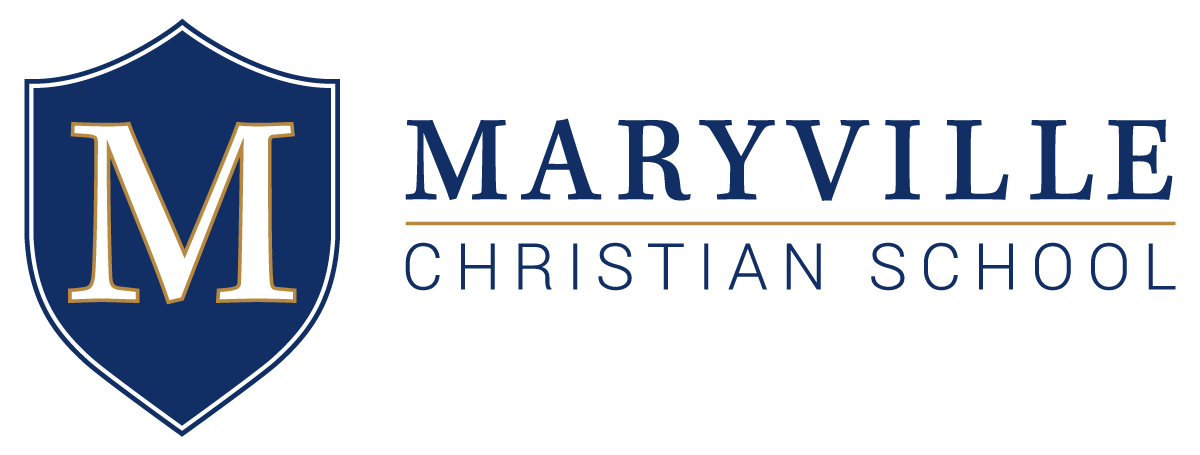 Maryville Christian School / Maryville Christian High SchoolRe-enrollment Form for MCS / MCHS Families ONLY(Previously Enrolled Students and Incoming Siblings)2017-2018 School YearGrades K-11To re-enroll your child(ren) for the 2017 - 2018 school year:1.	Prayerfully consider your commitment to the Christian schooling opportunities offered at Maryville Christian School / Maryville Christian High School.2.	Complete the form below.  One form per family please.  Siblings enrolling in grades 1-11, attending MCS / MCHS for the first time, are subject to being put on a waiting list depending on re-enrollment of existing MCS / MCHS students in that grade.3.	Attach the non-refundable enrollment fee of $250.00 per child.  Forms received without payment will be returned.4.	A non-refundable instructional resource fee of $375.00 per child in grades K-8 and $500.00 per child in high school will be due on June 1, 2017.  The instructional resource fee will increase to $425.00 per child in grades K-8 and $550.00 per child in high school if not received by June 1, 2017.  Students will not be registered for the 2017-2018 school year unless this fee is paid in full.5.	The re-enrollment process gives priority to families already attending MCS / MCHS and Kid’s First Learning Center.  Please note: siblings enrolling for the first time must also complete a Student Application for Admission form for the upcoming school year.  Please contact the school office to obtain a copy.6.	Please complete and return the bottom of this page even if not re-enrolling.  Re-enrollment forms will be accepted beginning Thursday, January 5, 2017.  All accounts MUST be paid in full in order to accept re-enrollment (including tuition, resource fee, late fees, Kid’s Club, tutoring, athletic and club/organization fees, lunch fees, etc.).  Enrollment for the general public will begin on Thursday, January 26, 2017.  Please note that once enrollment opens to the public, classes fill quickly.     Tuition Assistance may be available to qualified applicants.  Please contact the school office for information.************************************************************************************************************************_____Yes, my child(ren) will attend MCS / MCHS next year.	(please √ check one)		Current	NewStudent Name(s)	Grade Entering	Student	Student________________________________________	____________	_______	_______	________________________________________	____________	_______	_______	________________________________________	____________	_______	_______	________________________________________	____________	_______	____________	No, my child(ren) will not attend MCS / MCHS next year.  (In the event you are not re-enrolling, please share the reason.)_____________________________________________________________________________________________________________________________________________________________________________________________________________________________________________________________________________			____________________________________Parent/Guardian Signature:			Date:FOR OFFICE USE ONLY	Family’s account is current?  _______	Re-enrollment completed & submitted / (date) ___________________	$250.00 fee submitted (all credit card transactions require an additional fee of 5.5% to be added now)	Cash		Check #____________	Date ____________		Credit card (type) ___Visa ___MasterCard ___Discover / Card #:  _________________________________ Exp. date:  _________ 5.5% fee added: _____		Security code from back of card (3 digits) ______ Zip code:  ___________ Name on card:  ___________________________________________________	Tuition assistance requested:  _______   	     T.A. packet disbursed:  _________     Date:   __________________________